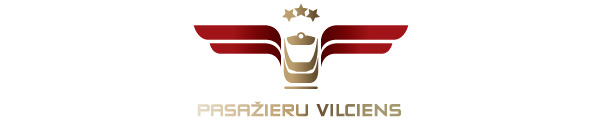 15.06.2018.		 	                                   Informācija plašsaziņas līdzekļiemPasažieru vilciens sveic pusmiljono e-biļetes pircēju13.jūnija pēcpusdienā AS „Pasažieru vilciens” e-biļešu tirdzniecības sistēma reģistrēja 500 tūkstošo pirkumu.Pusmiljonās e-biļetes pircējs Emīls atklāja, ka ikdienā pārvietojas ar velosipēdu un ar vilcienu bieži brauc Jūrmalas virzienā. Emīls ir pasažieris ar stāžu un “Pasažieru vilciena” pakalpojumus izmanto jau no vidusskolas laikiem. Starp pēdējā laika noderīgākajiem uzlabojumiem atzīmē zonu tarifu ieviešanu un jaunu, paaugstinātu dzelzceļa platformu izbūvi, kas būtiski atvieglo iekļūšanu vilcienā.Šobrīd e-biļeti izvēlas gandrīz 5% mūsu pasažieru.Vienreizējo un bagāžas elektronisko biļešu vienā virzienā un braucieniem turp un atpakaļ tirdzniecība uzņēmuma mājaslapā tika uzsākta 2016. gada septembrī, savukārt mobilo ierīču aplikācijās e-biļetes ir nopērkamas no 2016. gada novembra.“E-biļešu tirdzniecība ir viens no AS „Pasažieru vilciens” veiksmīgākajiem pēdējā laikā realizētajiem uz klientu apkalpošanas kvalitātes uzlabošanu vērstajiem projektiem,” uzsver AS “Pasažieru vilciens” valdes priekšsēdētājs Rodžers Jānis Grigulis. “Mēs turpināsim attīstīt e-biļetes pārdošanu, lai tās iegādi padarītu vēl ērtāku pasažieriem,” piebilst R.J.Grigulis.Ja katrs e-biļetes pircējs, to pērkot, ir ietaupījis kaut vienu minūti, tad šobrīd e-biļešu pircēji kopā ir „ietaupījuši” gandrīz gadu.Par PVUzņēmums ir dibināts 2001. gada 2. novembrī. Akciju sabiedrība Pasažieru vilciens ir vienīgais iekšzemes sabiedriskā transporta pakalpojumu sniedzējs, kas pārvadā pasažierus četros elektrovilcienu (Rīga-Tukums, Rīga-Skulte, Rīga-Jelgava un Rīga-Aizkraukle) un piecos dīzeļvilcienu (Rīga–Sigulda–Valmiera–Lugaži, Rīga–Madona-Gulbene, Rīga–Krustpils-Rēzekne–Zilupe, Rīga–Krustpils–Daugavpils un Rīga-Dobele–Liepāja) maršrutos Latvijā. AS Pasažieru vilciens ir patstāvīgs valsts īpašumā esošs uzņēmums.Papildu informācijai:Egons Ālers,AS „Pasažieru vilciens”Sabiedrisko attiecību daļas vadītājsT.nr.: 67233328; mob.t.nr.: 29455472E-pasta adrese: egons.alers@pv.lv